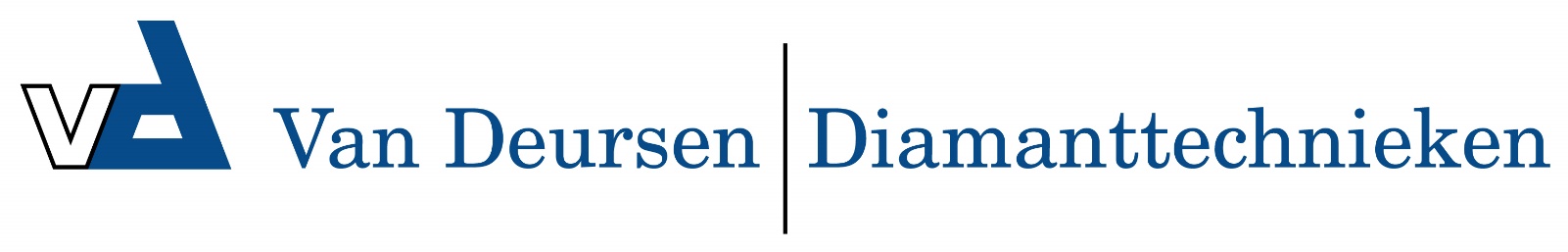 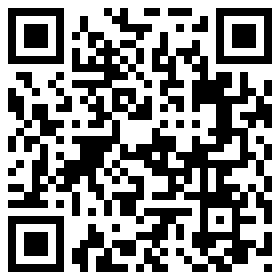 Mybox 2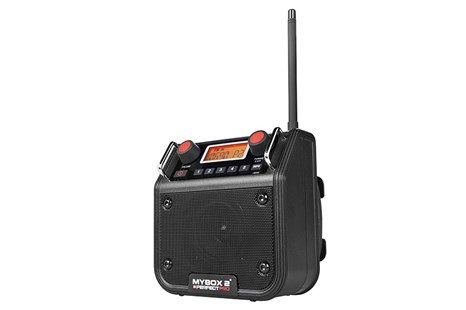 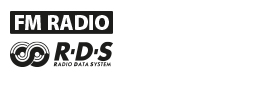 RADIOFM ontvangst met RDS zenderinformatie5 voorkeuze-zenders FMEXTRA MEDIAAux ingang voor externe MP3 spelerAUDIO3 inch speaker 4 WattKlankkast inhoud 1,4 literVOEDING/STROOMNetstroom (230V)Batterijen (4 x C)UITRUSTINGABS kunststof slagvaste behuizingVerlichte LCD displayMetalen speaker grillRubberen bedieningsknoppenFlexibele antenne (type RA1)Neopreen-rubberen stroomkabel 1,8 meterKabel-opbergmogelijkheid achter op de radioHandgreep achter op de radioMetalen beschermbeugels voor de draaiknoppenAFMETING/GEWICHT/KLEURGewicht excl. batterijen 1,5 kgBxHxD 18 x 18 x 13 cmKleuren: zwart of roodCLASSIFICATIESSchokbestendigRegen-, vuil, en stofbestendig (IPX3 norm)LOS VERKRIJGBARE ACCESSOIRESBluematic - High-audio quality bluetooth receiverBig Mouth - Radio & gereedschapstas